NEWS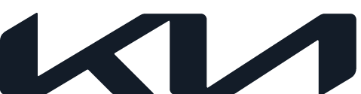 Embargoed until Tuesday February 14, 9AM CETKia enables over-the-air software updates across full model line-upCustomers will benefit from faster, easier access to latest software Over-the-air functionality available for MY22 Kia vehicles onwardsFebruary 14, 2023 – Owners of the latest Kia models can now benefit from the latest infotainment features more quickly and easily, thanks to new over-the-air (OTA) functionality. Available for all Kia models from MY22 onwards, the OTA capability will provide remote access to wireless navigation and infotainment updates. This ensures that to update their vehicle’s software, customers no longer need to manually download via the official Kia Navigation Updater Portal or visit a Kia dealership.  The latest OTA technology is available for all MY22 Kia models and all subsequent models in countries that support Kia Connect across Europe. It will provide easy access to updates for the vehicle's navigation system and head-unit and tackle any potential software bugs. Kia’s first OTA update will offer a range of specific enhancements, including a new ECO Design theme for electric vehicle models that was previously only available on the Kia EV6, new Sounds of Nature tracks, and improved climate and seat-climate control.The OTA functionality delivers additional comfort for customers and will also save them time, as the navigation and infotainment systems are automatically kept up to date – no action required. This is just one example of how Kia is establishing the basis for an enhanced and seamless connected experience by providing its customers the most advanced technology.– Ends –About Kia Europe  Kia Europe is the European sales and manufacturing division of Kia Corporation – a global mobility brand that is creating innovative, pioneering and leading sustainable mobility solutions for consumers, communities and societies around the world. As a Sustainable Mobility Solutions Provider, Kia is spearheading the popularization of electrified and battery electric vehicles and developing a growing range of mobility services, encouraging people around the world to explore the best ways of getting around.Kia Europe, headquartered in Frankfurt, Germany, employs in total over 5,500 employees from 37 nationalities in 39 markets across Europe and the Caucasus. It also oversees European production at the company’s state-of-the-art facility in Zilina, Slovakia.  Kia’s innovative products continue to attract great acclaim, notably the EV6 battery electric vehicle becoming the first Korean car to be named European Car of the Year in 2022.  Further information can be found here: www.press.kia.comAbout Kia ConnectKia Connect is an in-car and app-based telematics system designed to make driving a more intuitive experience. Features include accurate traffic and ETA prediction, ‘best-in-class’ data provision, remote access to vehicle information, and now over-the-air software updates. Kia Connect’s suite of on-board technologies can be accessed through the vehicles’ central touchscreen.EV owners can also use the Kia Connect smartphone app to set climate control levels, view their vehicle’s charging status, plan smart charging schedules and check the range radius based on the remaining charge. Users can also check and change their vehicle settings directly from their smartphone, including navigation, radio and Bluetooth preferences. The Kia Connect smartphone app is available for download via the Google Play and Apple App stores.DisclaimerFor new MY22 vehicles, Kia offers, per vehicle, two free-of-charge updates of the maps in the vehicle’s navigation system and of the head-unit software using the so-called ‘over-the-air’ method. Once the two free-of-charge OTA updates have been consumed, you will be able to get free-of-charge updates of the maps in the vehicle’s navigation system and of the head-unit software only (i) by accessing the following web page https://update.kia.com/EU/E1/Main or (ii) at a dealership.*Look for your specific market link here: https://update.kia.com/EU/E1/Main